Муниципальное казенное общеобразовательное учреждение«Средняя общеобразовательная школа имени И. А. Пришкольника села Валдгейм»           «РАССМОТРЕНО»                              «СОГЛАСОВАННО»                          «УТВЕРЖДЕНО»            Руководитель МО                               Заместитель директора                              Директор                                                                                        по УВР            протокол №                                                 протокол №                                          приказ №        от «___»  ________г.                                от «___»  ________г.                         от «___»  ________г.  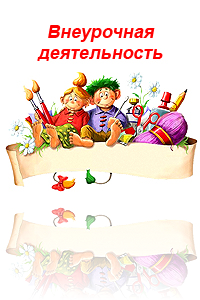 Рабочая  программа  внеурочной деятельностикружка для 1 класса проектно-исследовательской деятельности «Юный исследователь»на 2018 – 2019 учебный год                                                                                               Составитель: учитель начальных классоввысшей категории  Светлана  Анатольевна Ли с. Валдгейм, 2018Рабочая программа кружка составлена на основе нормативно-правовых актов, методических пособий  и рабочих тетрадей по  курсу «Учусь создавать проект» авторы Сизова Р.И., Селимова Р.Ф.  (г. Москва).I.  ПЛАНИРУЕМЫЕ РЕЗУЛЬТАТЫ ОСВОЕНИЯ  КУРСА «ЮНЫЙ  ИССЛЕДОВАТЕЛЬ» 1 КЛАССЛичностныеУ обучающегося будут сформированы:-положительное отношение к проектно-исследовательской деятельности;-интерес к новому содержанию и новым способам познания;- ориентация на понимание причин успеха в проектно-исследовательской деятельности, в том числе на самоанализ и самоконтроль результата, на анализ соответствия результатов требованиям конкретной задачи, понимание предложений и оценок учителя, взрослых, товарищей, родителей;-способность к самооценке на основе критериев успешности проектно-исследовательской деятельности.Обучающийся получит возможность для формирования:-внутренней позиции обучающегося на уровне понимания необходимости проектно-исследовательской деятельности, выраженного в преобладании познавательных мотивов и предпочтении социального способа оценки деятельности;- выраженной познавательной мотивации;-устойчивого интереса к новым способам познания;-адекватного понимания причин успешности проектно-исследовательской деятельности;-морального сознания, способности к решению моральных проблем на основе учета позиций партнеров в общении, устойчивого следования в поведении моральным нормам и этическим требованиям.МетапредметныеРегулятивныеОбучающийся научится:-принимать и сохранять учебную задачу;-учитывать выделенные учителем ориентиры действия;-планировать свои действия;-осуществлять итоговый и пошаговый контроль;-адекватно воспринимать оценку своей работы;-различать способ и результат действия;-вносить коррективы в действия на основе их оценки и учета сделанных ошибок;-выполнять учебные действия в материале, речи, в уме.Обучающийся получит возможность научиться:-проявлять познавательную инициативу;-самостоятельно учитывать выделенные учителем ориентиры действия в незнакомом материале;преобразовывать практическую задачу в познавательную;-самостоятельно находить варианты решения познавательной задачи.ПознавательныеОбучающийся научится:-осуществлять поиск нужной информации для выполнения учебного исследования с использованием учебной и дополнительной литературы в открытом информационном пространстве, в т.ч. контролируемом пространстве Интернет;-использовать знаки, символы, модели, схемы для решения познавательных задач и представления их результатов;-высказываться в устной и письменной формах;-ориентироваться на разные способы решения познавательных исследовательских задач;-владеть основами смыслового чтения текста;-анализировать объекты, выделять главное;-осуществлять синтез (целое из частей);-проводить сравнение, классификацию по разным критериям;-устанавливать причинно-следственные связи;-строить рассуждения об объекте;-обобщать (выделять класс объектов по какому-либо признаку);-подводить под понятие;-устанавливать аналогии;-оперировать такими понятиями, как проблема, гипотеза, наблюдение, эксперимент, умозаключение, вывод и т.п.;-видеть проблемы, ставить вопросы, выдвигать гипотезы, планировать и проводить наблюдения и эксперименты, высказывать суждения, делать умозаключения и выводы, аргументировать (защищать) свои идеи и т.п.Обучающийся получит возможность научиться:-осуществлять расширенный поиск информации в соответствии с исследовательской и проектной задачами с использованием ресурсов библиотек и сети Интернет;-фиксировать информацию с помощью инструментов ИКТ;-осознанно и произвольно строить сообщения в устной и письменной форме;-строить логическое рассуждение, включающее установление причинно-следственных связей;-оперировать такими понятиями, как явление, причина, следствие, событие, обусловленность, зависимость, различие, сходство, общность, совместимость, несовместимость, возможность, невозможность и др.;-использованию исследовательских методов обучения  в основном учебном процессе и повседневной практике взаимодействия с миром.КоммуникативныеОбучающийся научится:-допускать существование различных точек зрения;-учитывать разные мнения, стремиться к координации;-формулировать собственное мнение и позицию;-договариваться, приходить к общему решению;-соблюдать корректность в высказываниях;-задавать вопросы по существу;-использовать речь для регуляции своего действия;-контролировать действия партнера;-владеть монологической и диалогической формами речи.Обучающийся получит возможность научиться:- учитывать разные мнения и обосновывать свою позицию;-аргументировать свою позицию и координировать ее с позицией партнеров при выработке общего решения  в совместной деятельности;-с учетом целей коммуникации достаточно полно и точно передавать партнеру необходимую информацию как ориентир для построения действия;-допускать возможность существования у людей разных точек зрения, в том числе не совпадающих с его собственной, и учитывать позицию партнера в общении и взаимодействии;-осуществлять взаимный контроль и оказывать партнерам в сотрудничестве необходимую взаимопомощь;-адекватно использовать речь для планирования и регуляции своей деятельности.II.  СОДЕРЖАНИЕ  КУРСА «ЮНЫЙ  ИССЛЕДОВАТЕЛЬ»  1 КЛАССЭтапы проектно-исследовательской деятельности:Развитие исследовательских способностей.В ходе реализации данного этапа деятельности, обучающиеся должны овладеть специальными знаниями, умениями и навыками исследовательского поиска, а именно:-видеть проблемы;-ставить вопросы;-выдвигать гипотезы;-давать определение понятиям;-классифицировать;-наблюдать;-проводить эксперименты;-делать умозаключения и выводы;-структурировать материал;-готовить тексты собственных докладов;-объяснять, доказывать и защищать свои идеи.Программирование данного учебного материала осуществляется по принципу «концентрических кругов». Естественно, что при сохранении общей направленности заданий они усложняются от класса к классу.Самостоятельная работа над проектомОсновное содержание работы - проведение учащимися самостоятельных исследований и выполнение творческих проектов. Этот этап выступает в качестве основного. Занятия в рамках этого этапа выстроены так, что степень самостоятельности ребенка в процессе проектно-исследовательской деятельности постепенно возрастает.Оценка успешности проектной деятельностиЭта часть программы меньше других по объему, но она также важна, как и две предыдущие. Оценка успешности включает мероприятия, необходимые для управления процессом решения задач проектно-исследовательского обучения (мини-курсы, конференции, защиты исследовательских работ и творческих проектов и др.). Ребенок должен знать, что результаты его работы интересны другим,  и он обязательно будет услышан. Ему необходимо освоить практику презентаций результатов собственных исследований, овладеть умениями аргументировать собственные суждения.В ходе реализации данного этапа ребенок составляет свое портфолио. Безусловная ценность портфолио заключается в том, что он способствует повышению самооценки ученика, максимальному раскрытию индивидуальных возможностей каждого ребенка, развитию мотивации дальнейшего творческого роста. Для составления рекомендовано два вида портфолио: накопительное и демонстрационное.В качестве самооценки своей деятельности обучающимся используется карта «Мои достижения». В ней ребенку предлагается оценить свой проект.Формы занятий.   Игра.   Беседа.   Экскурсия.   Бенефис.   Наблюдение.   Практическое занятие.   Размышление   Творческий отчет.       9.       Эксперимент.      10.     Беда эвристическая.      11.      Круиз.      12.     Мозговой штурм.Формы подведения итогов.    Концерт.    Открытое занятие.    Показ достижений.    Зачетная работа.    Экзамен.     6.       Тест.     7.       Рефлексия.III.   КАЛЕНДАРНО-ТЕМАТИЧЕСКОЕ ПЛАНИРОВАНИЕ ПО  КУРСУ «ЮНЫЙ ИССЛЕДОВАТЕЛЬ»  1 КЛАСС №Дата по плануДата по фактуТема занятияКол.часов1Кто  я? Моя семья12Чем я люблю заниматься. Хобби13О чем я больше всего хочу рассказать. Выбор темы проекта14Как собирать материал? Твои помощники. Этап.15Повторение. Давай вспомним.16Проблема. 17Проблема. Решение проблемы.18Гипотеза. Предположение.19Гипотеза. Играем в предположения.110Цель проекта111Задача проекта.112Выбор нужной информации113Интересные люди – твои помощники114Продукт проекта115Виды продукта. Макет116Повторение пройденных проектных понятий.117Визитка. Как правильно составить визитку к проекту. Практическое занятие.118Визитка. Как правильно составить визитку к проекту. Практическое занятие.119Мини-сообщение. Семиминутное выступление.120Мини-сообщение. Семиминутное выступление.121Играем в ученых. Окрашивание цветка в разные цвета. Это интересно.122Играем в ученых. Окрашивание цветка в разные цвета. Это интересно.123Подготовка ответов на предполагаемы вопросы «из зала» по теме проекта.124Выступление перед незнакомой аудиторией125Выступление перед незнакомой аудиторией126Повторение. Давай вспомним.127Играем в ученых. «Мобильные телефоны». Это интересно.128Играем в ученых. Получение электричества с помощью волос. Это интересно129Играем в ученых. Получение электричества с помощью волос. Это интересно130Играем в ученых. Поилка для цветов. Это интересно.131Тест «Чему ты научился».132Памятка для учащегося-проектанта. Твои впечатления от работы над проектом.133Памятка для учащегося-проектанта. Твои впечатления от работы над проектом.1